2023年论文审核注意事项1、成果统计对象。我校教职员工在2022年12月1日至2023年11月30日产出的科研成果。2、SCI分区定义。以论文正式出版上一年度的中科院JCR期刊大类分区为认定依据。（以我校图书馆提供的检索证明为准）3、教师不用填写论文索引模块中的相关信息。所有被SCI、EI（JA）收录的论文，只需在论文发表模块中填写基本信息并上传相应证明材料。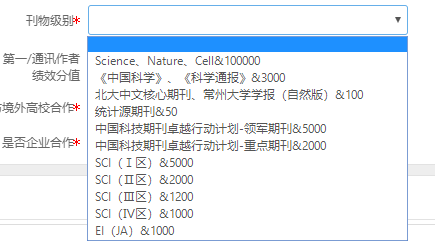 4、SCI、EI论文填写索引时间。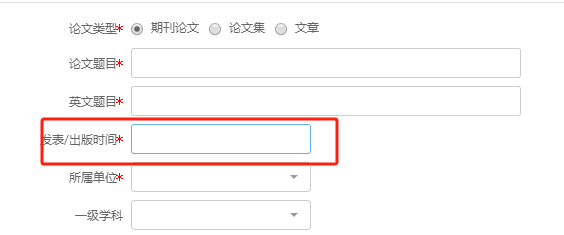 5、ISSN号必须填写准确。6、被SCI、EI收录的论文都有相应入藏号，需要教师在录入的时候如实填写。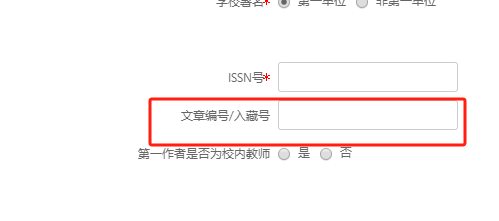 Web of Science、EI village(美国工程索引)网站入藏号的查询途径。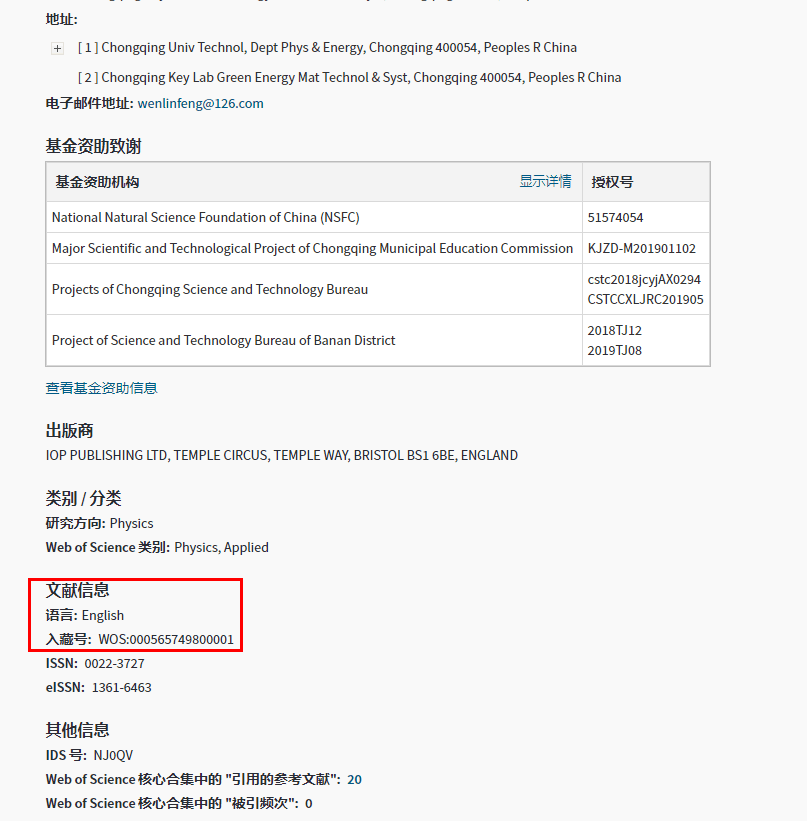 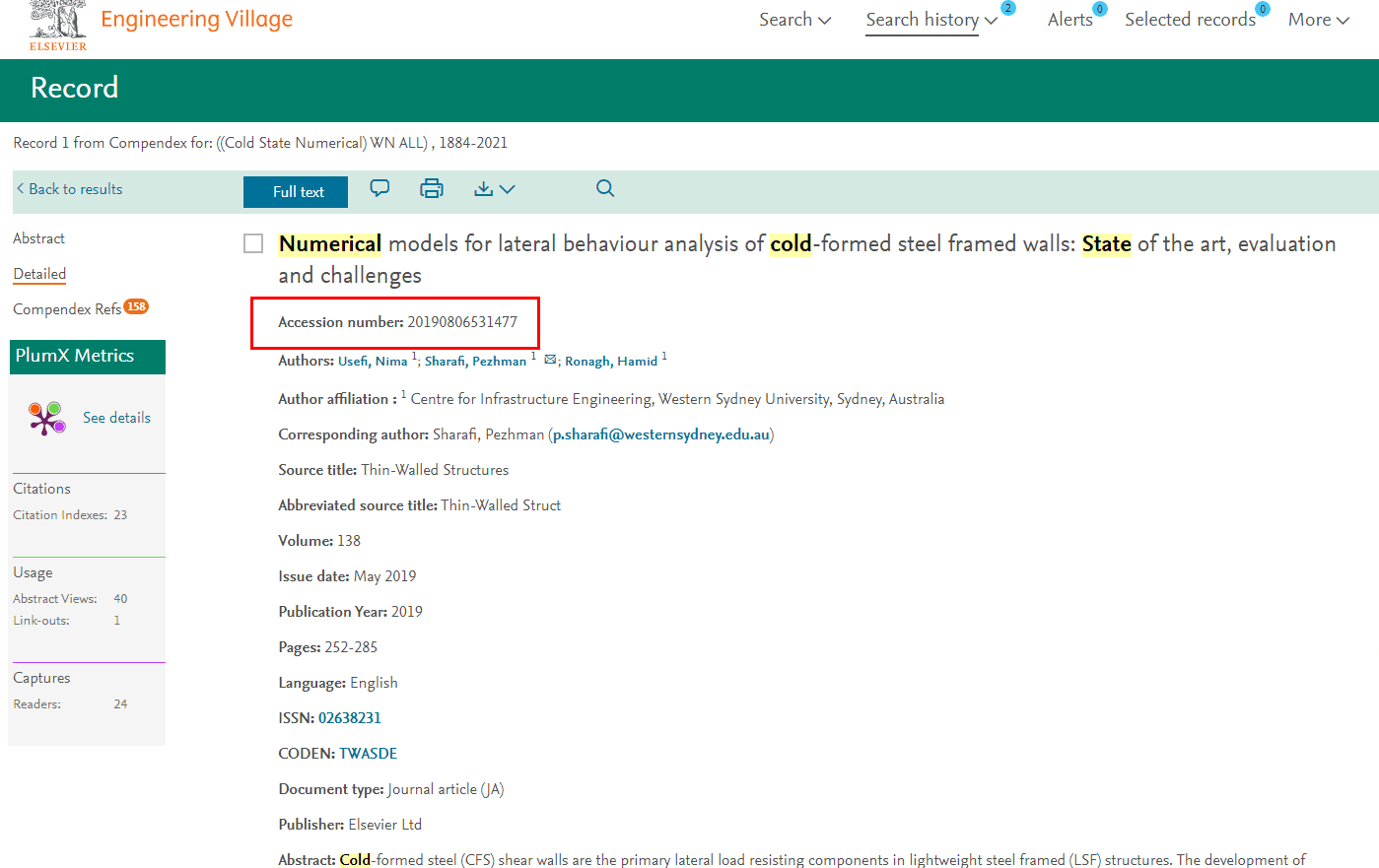 7、是否被SCD收录必须填写准确。教师发表的论文如果同时被SCD源（科学引文数据库）收录，可以额外加200分。SCD中文期刊提供论文检索功能，SCD国际期刊只有期刊目录，相关信息可以在我校图书馆——中文资源中找到（网址链接http://www.yaxue.net/）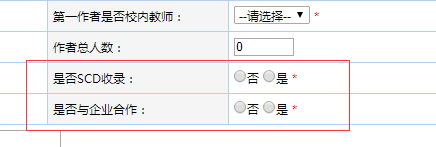 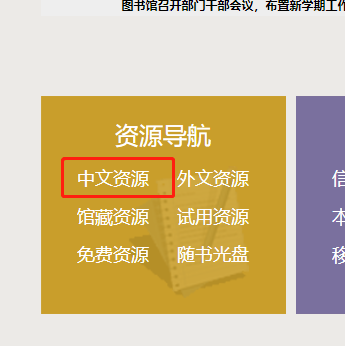 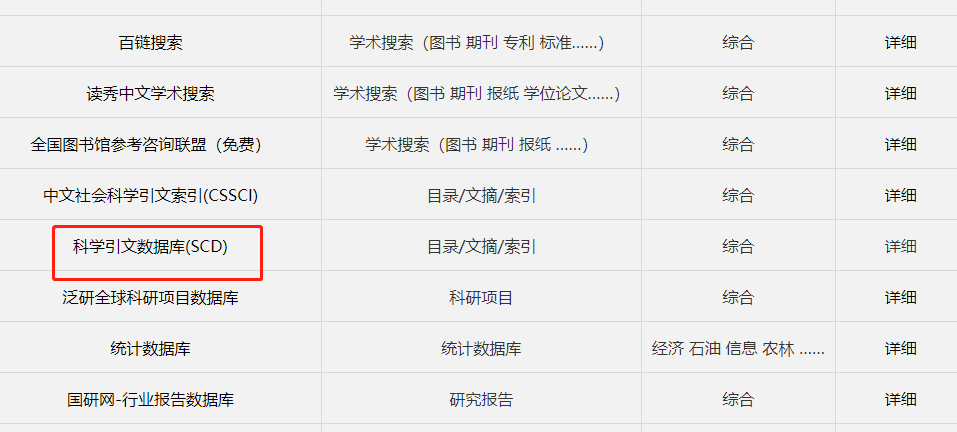 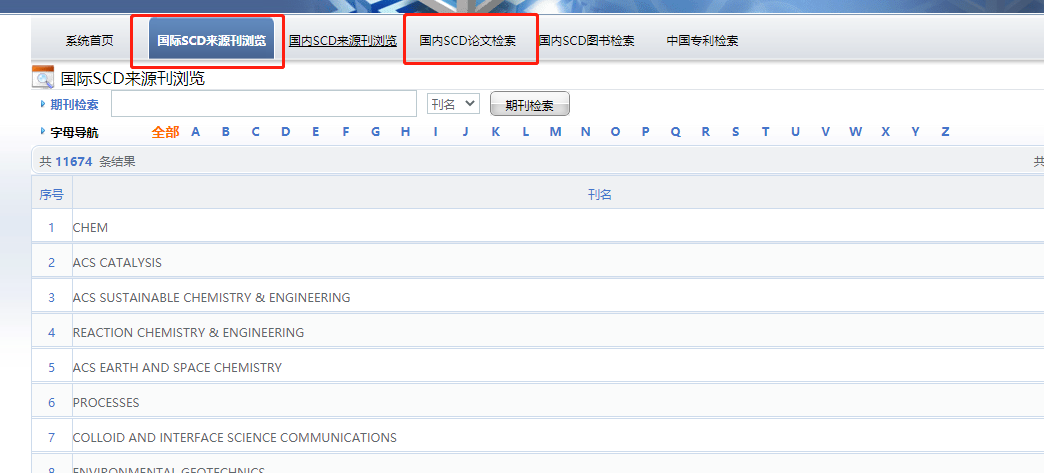 8、论文题目中英文都需填写准确。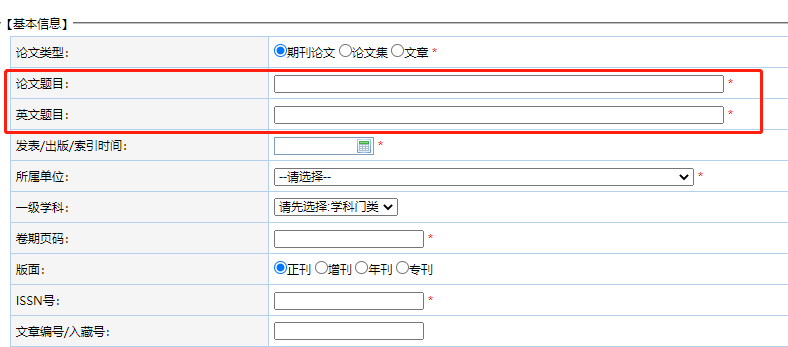 9、期刊名称需填写全称，不要用缩写。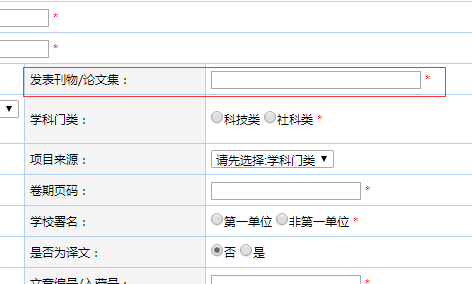 10、使用年度统一填2023年，教师2022年成果没有审核通过的一定要修改使用年度，如果是补录2022年成果，发表时间统一填2023年1月1日，并在备注内写明为补录2022年遗漏成果。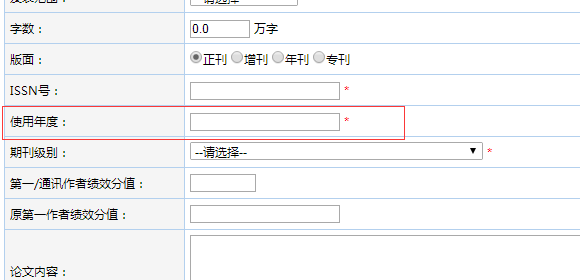 11、论文、论文索引、论著由第一作者或者通讯作者录入。在系统内按照论文作者实际排序填写相关信息，在领用人中选择是，一篇论文只能选择一个领用人。（论文业绩分值只算在领用人名下）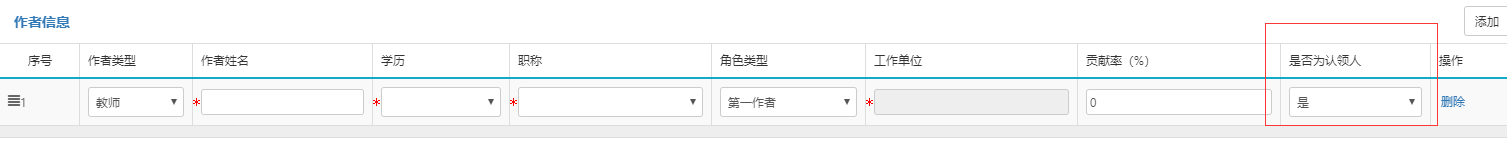 